Publicado en Tierra Estella el 19/07/2019 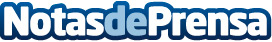 Chivite Colección Blanco 2005, máxima puntuación en la prestigiosa Guía de Vinos Peñín 2020En la historia de la Guía, tan sólo otros dos vinos blancos han logrado 99 puntos.En esta edición, ocho vinos de la bodega han sido calificados con más de 92 puntos y el Chivite Colección Rosado ha sido el segundo rosado mejor puntuadoDatos de contacto:Alicia Huidobro629647315Nota de prensa publicada en: https://www.notasdeprensa.es/chivite-coleccion-blanco-2005-maxima Categorias: Nacional Gastronomía Navarra Industria Alimentaria http://www.notasdeprensa.es